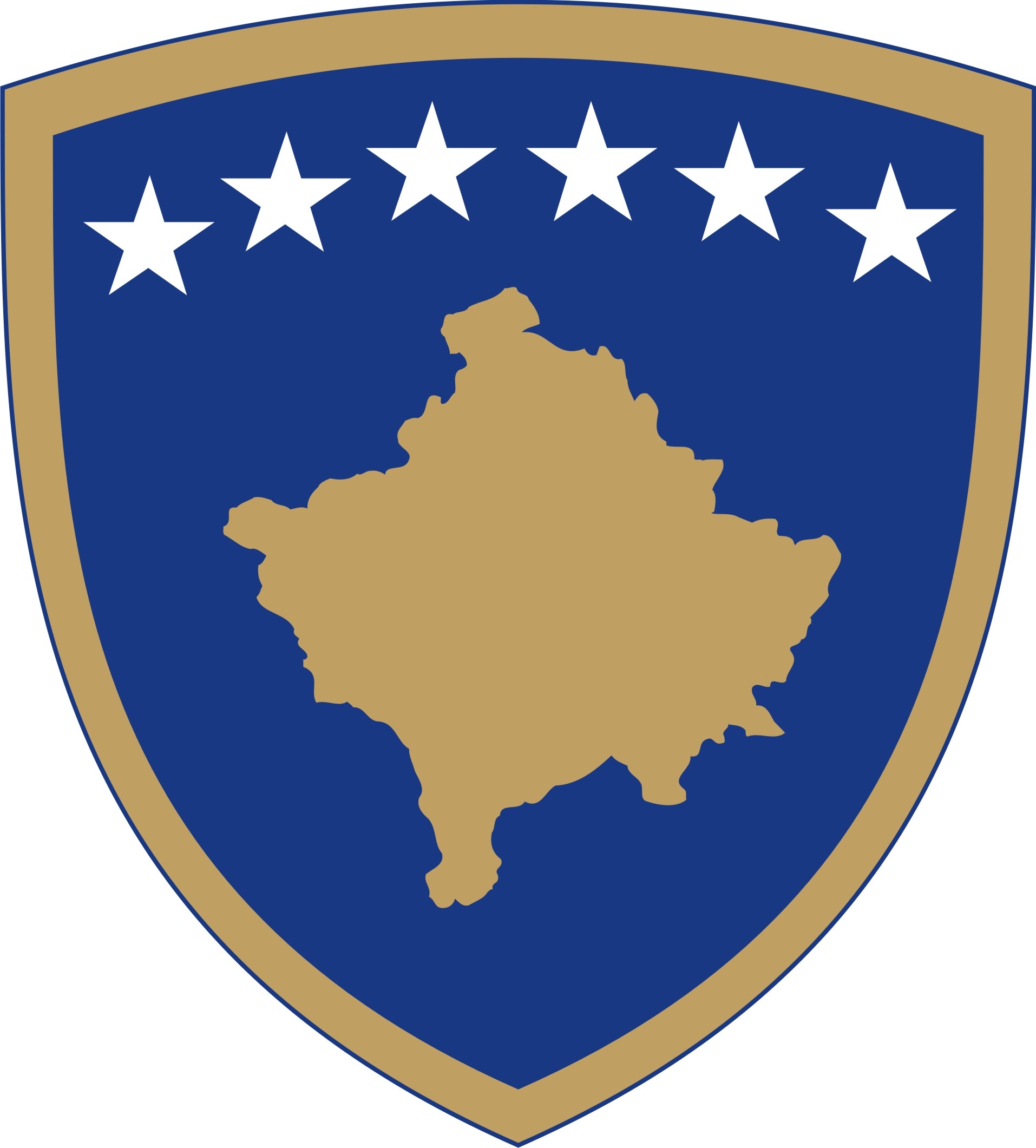 Republika e KosovësRepublika Kosova-Republic of KosovoQeveria-Vlada-Government Ministria e Tregtisë dhe Industrisë - Ministarstvo Trgovine i Industrije - Ministry of Trade and IndustryDOKUMENT KONSULTIMI  PËR PROJEKT RREGULLOREPËRPROJEKT PRODUKTET E PARAPAKETUARAPërmbledhje e shkurtër për hartimin e Projekt rregullores për produktet e para paketuaraArsyeshmëria për hartimin e kësaj  Rregullore   është transpozimi i duhur i Direktivës e Këshillit të datës 20 janar 1976 mbi përafrimin e ligjeve të Shteteve Anëtare në lidhje me përgatitjen sipas masës ose vëllimit të disa produkteve të para paketuara (76/211/EEC) të ndryshuar nga Direktiva 2007/45/EC e Parlamentit Evropian dhe Këshillit, e datës 5 shtator 2007 që përcakton rregullat për sasitë nominale për produktet e para paketuara.Po ashtu kjo Projekt  – Rregullore është hartuar me qëllim të harmonizimit të Ligjit Nr. 06/L-037 për Metrologji.Përshkrimi i shkurtër i çështjes Kjo  rregullore zbatohet në para paketimet që përmbajnë produkte të destinuara për shitje në sasi konstante nominale të njësive të cilat janë,  të barabarta me vlerat e paracaktuara nga paketuesi, të shprehura në njësi të masës ose vëllimit, jo më pak se 5 g ose 5 ml dhe jo më shumë se 10 kg ose 10 litra.Një produkt është i para paketuar kur vendoset në një paketë të çfarëdo natyre pa qenë i pranishëm blerësi dhe sasia e produktit që përmban paketa ka një vlerë të paracaktuar dhe nuk mund të ndryshohet pa paketën ose të hapen ose të kalojnë një modifikim të perceptueshëmNjë produkt është i para paketuar kur vendoset në një paketë të çfarëdo natyre pa qenë i pranishëm blerësi dhe sasia e produktit që përmban paketa ka një vlerë të paracaktuar dhe nuk mund të ndryshohet pa paketën ose të hapen ose të kalojnë një modifikim të perceptueshëmTë gjitha para paketimet e përcaktuara në Nenin 4 të kësaj Rregulloreje duhet të tregojnë masën ose vëllimin e produktit, në përputhje me Shtojcën 1, të njohur si 'masa nominale' ose 'vëllimi nominal', të cilat është e kërkuar që t’i përmbajnë.Para paketimet që përmbajnë produkte të lëngëta do të shënohen me vëllimin e tyre nominal dhe para paketimet që përmbajnë produkte të tjera do të shënohen me masën nominale të tyre, përveç nëse legjislacioni në fuqi parashikon ndryshe ose, në mungesë të një legjislacioni të tillë, zbatohen praktikat tregtare.Shpërndarësit/spërkatësit e aerosolëve duhet të tregojnë kapacitetin total nominal të enës. Treguesi duhet të jetë i tillë që të mos krijojë konfuzion me vëllimin nominal të përmbajtjes.Produktet që shiten në formën e aerosolëve nuk duhet të shënohen me masën nominale të përmbajtjes së tyre. Qëllimi i konsultimitQëllim kryesor i konsultimit të Projekt  rregullores për produktet e para paketuara është që të sigurojë opinionet, rekomandimet nga grupet e caktuara të interesit që merren me këtë veprimtari. Një  kontribut të veçantë mund të ofrojnë edhe institucionet që janë të ndërlidhura me këtë fushë të rëndësishme. Për këto dhe për arsye të tjera, Qeveria e Kosovës, ka konsideruar që forma më e mirë e procesit të politik bërjes në aspektin legjislativ, është konsultimi i hershëm me grupet e interesit, të cilat në një mënyrë apo tjetër, ndikojnë drejtpërdrejtë në përmirësimin e cilësisë së këtij Projekt -Rregullore.Procesi i konsultimeve me grupet e interesit do të bëhet në formë të shkruar, ku në mënyrë të detajuar, do të bëhen pyetjet për çështjet e propozuara. Përveç pyetjeve të cilat ne si organ propozues i kemi caktuar, grupet e interesit, do të kenë mundësinë të propozojnë  edhe  çështjet  tjera të cilat mendojnë se janë të rëndësishme dhe të nevojshme për diskutim. Ofrimi i përgjigjeve të qarta dhe të argumentuara, do të kontribuonte drejtpërdrejtë në përmirësimin e cilësisë së Projekt Rregullore të propozuar. Të gjitha komentet, rekomandimet, alternativat tuaja të propozuara në këtë Projekt  Rregullore, ne si institucion  propozues, do të analizojmë dhe në afatin sa më të shkurtër, do të mundohemi   t’i inkorporojmë pa e cenuar materien e kësaj Projekt Rregullore e cila është mjaft specifike. Projekt përfundimtar së bashku me tabelën informuese, do t’ua përcjellim të gjitha grupeve të përfshira në konsultim.Afati përfundimtar për dorëzimin e përgjigjeveAfati përfundimtar i dorëzimit të kontributit me shkrim në kuadër të procesit të konsultimit, për Projekt  rregulloren për produktet e para paketuara është deri më  datën 18.12.2019.Të gjitha komentet  e pranuara deri në këtë afat do të përmblidhen nga ana e personit përgjegjës.Të gjitha kontributet me shkrim duhet të dorëzohen në formë elektronike në e-mail adresën: isa.elshani@rks-gov.net,   me titull “Projekt  rregullore për produktet e para paketuara”.Ju lutemi që në kuadër të kontributit tuaj me shkrim, të specifikoni qartë së në çfarë cilësie jeni duke kontribuar në këtë proces konsultimi (p.sh. në cilësi të përfaqësuesit të organizatës, kompanisë, në cilësi individuale, etj.)Komentet nga organizatatJu lutem, që komentet tuaja të ofrohen sipas udhëzimeve të shënuara më poshtë:Emri i organizatës që jep komente:Fushat kryesore të veprimit të organizatës:Informatat e kontaktit të organizatës (adresa, e-mail, telefoni):Data e dërgimit të komenteve: Forma e kontributit është e hapur, mirëpo preferohet që kontributet tuaja t’i përfshini në kuadër të tabelës së bashkëngjitur më poshtë në këtë dokument, e cila përfshin çështjet kyçe të këtij dokumenti.Bashkëngjitur me këtë dokument, gjeni “Projekt  rregulloren për produktet e para paketuara”.Çështjet kyçeKomente rreth draftit aktualKomente shtesë1Çka mendoni  për Projekt  rregulloren për produktet e para paketuara?2A mendoni se Projekt rregullorja për produktet e papa paketuara do të kontribuojë në lehtësirat e qarkullimit të lirë të mallrave – produkteve të para paketuara në tregun e rajonit dhe BE-së?3A mendoni se kjo Projekt rregullore do të jetë në dobi të mbrojtjes së konsumatorit nga keqpërdorimet kur bëhet fjalë për sasinë nominale të produkteve të para paketuara?4. Çfarë  mendoni, nëse të gjitha produktet e para paketuara  duhet t’i nënshtrohen kontrollit ligjor metrologjik në aspektin e kontrollit sasior të tyre (masës nominale apo vëllimit nominal)?